Sale!Don’t miss out on your chance to SAVE! |  |  | 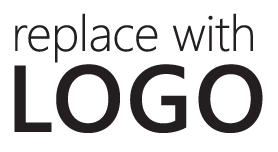 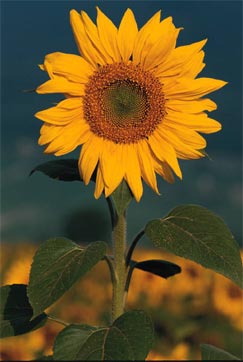 